شنا مهم است! به همین دلیل است که برخی از باشگاه های شنا ، با همکاری ورزشکاران جوان دربرلین ، دوره های شنای فشرده را برای کودکان در تعطیلات عید پاک برگزار می کنند.این کلاسهای فشرده برای دانش آموزانی که در کلاس ۳. مدرک شنا جوانان برنز را نتوانستند بگیرند. در گروه های کوچک تا ۱۲ نفره برگزار میشوند و دانش آموزان میتوانند بهتر شنا را یاد بگیرند و مدرک شنا را به دست بیاورند. . کلاسهای فشرده به مدت یک هفته با کلاسهای روزانه ۶۵ دقیقه تشکیل میشونداین کلاس ها رایگان هستند درصورتی که فرزند شما در کلاس ۳ موفق به کسب مدرک برنز شنا نشده باشدیک کلاس را انتخاب کنید و فرزند تان را ثبت نام کنید. بعد از ثبت نام آنلاین شما یک „Angeboteلینک لطفاً در اجازه نامه به صورت ایمیل دریافت میکنید که هم توسط شما وهم مدرسه باید امضا شود. لطفاً این اجازه نامه را از طریق ایمیل یا پست به همان باشگاهی بفرستید که این کلاس را تشکیل داده است (آدرس روی اجازه نامه درج شده است).ما امیدواریم فرزند شما اوقات خوش و تجربه های زیادی را از طریق شنا کسب کند!کلاس های فشرده شنا از طریق اداره سنای داخلی و ورزش و از طریق اداره آموزش و پرورش جوانان و خانواده حمایت میشودKarte der Schwimmhallen
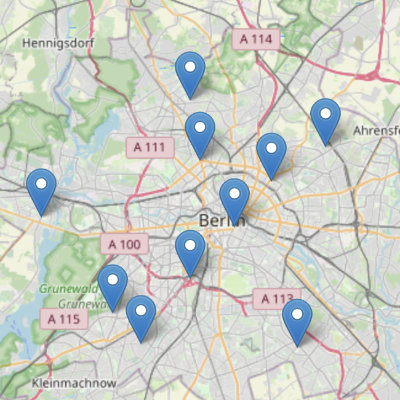 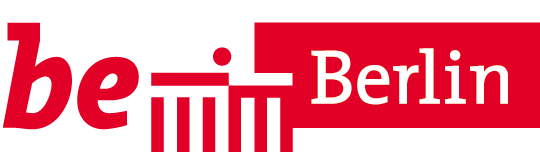 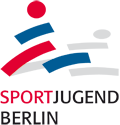 